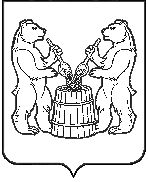 АДМИНИСТРАЦИЯ  МУНИЦИПАЛЬНОГО ОБРАЗОВАНИЯ«УСТЬЯНСКИЙ МУНИЦИПАЛЬНЫЙ РАЙОН»АРХАНГЕЛЬСКОЙ  ОБЛАСТИПОСТАНОВЛЕНИЕот  23 декабря 2019 г.  № 1739р.п. ОктябрьскийО внесении изменения в перечень мероприятий муниципальной программы «Ремонт и пожарная безопасность недвижимого имущества МО «Устьянский муниципальный район» на 2017-2019 гг.»В соответствии со статьей 179 Бюджетного кодекса Российской Федерации, Постановлением администрации муниципального образования «Устьянский муниципальный район» от 26 февраля 2015 года № 339  «Об утверждении Порядка разработки и реализации муниципальных программ и ведомственных целевых программ муниципального образования «Устьянский муниципальный район», в связи с изменением финансового обеспечения администрация муниципального образования  «Устьянский муниципальный район»ПОСТАНОВЛЯЕТ:Внести изменения в перечень  мероприятий муниципальной программы «Ремонт и пожарная безопасность недвижимого имущества МО «Устьянский муниципальный район» на 2017-2019 годы», прилагаемый к муниципальной программе «Ремонт и пожарная безопасность недвижимого имущества МО «Устьянский муниципальный район» на 2017-2019 годы», утвержденной постановлением администрации муниципального образования «Устьянский муниципальный район» Архангельской области от 08 октября 2019 г. № 1239, изложив его в новой редакции согласно приложения к настоящему постановлению.Контроль  за   исполнением   настоящего   постановления   возложить   на управляющего делами администрации муниципального образования «Устьянский муниципальный район» Казакова С.В. Настоящее постановление вступает в силу со дня его подписания.Глава муниципального образования                                         А.А. Хоробров